ÉTOILE DE MER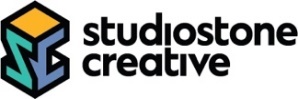 Instructions étape par étapeBienvenue dans le monde de la sculpture sur pierre !Amusez-vous et soyez créatif!InstallationPlacez une serviette sur la zone de travail. Remplissez un récipient (bol) avec de l'eau. Pendant que vous travaillez, continuez à tremper la pierre et les outils/papier de verre dans l'eau pour les garder humides. Cela éliminera la poussière de pierre sèche !MISE EN GARDE:Ne versez pas d'eau boueuse dans l'évier.Versez à l'extérieur, sur l'herbe ou dans votre jardin.Étape 1.Utilisez la lime avec de l'eau et commencez par limer les bords carrés le long du dessus. Essayez de ne plus avoir de coins carrés. Faites ensuite la même chose en dessous. Prenez votre temps et arrondissez les bras et le centre.Cela prend environ 20-30 minutes!Étape 2.Utilisez le papier de verre (#150) avec de l'eau pour enlever toutes les rayures ! Lorsque toutes les rayures profondes ont disparu, poncez à nouveau toute la pièce avec du papier de verre fin humide (# 400).Étape 3.Utilisez un bord de la lime pour graver un dessin sur la pierre (visage, motifs, etc.). Répétez plusieurs fois pour que le motif soit gravé profondément dans la pierre (s'il n'est pas gravé assez profondément, le motif disparaîtra lorsque la sculpture sera cirée).Étape 4.Rincez la sculpture et séchez-la avec un chiffon doux. Attention à ne pas la rayer.Dernière étape.Faire attention! Chauffez la pierre avec un sèche-cheveux jusqu'à ce que la pierre soit suffisamment chaude pour faire fondre la cire (2+ min). Cirez soigneusement partout, puis laissez refroidir complètement. Une fois refroidi, passez le chiffon de polissage.Entretien : La pierre à savon est une pierre tendre, alors manipulez-la avec précaution… pour enlever les rayures, chauffez-la avec un sèche-cheveux ou tamponnez-la avec de l'huile minérale.Toutes nos félicitations!Si vous avez aimé sculpter cette sculpture en pierre à savon, découvrez nos kits supplémentaires pour votre collection sur www.studiostonecreative.com 